Superintendent’s Memo #221-20
COMMONWEALTH of VIRGINIA 
Department of Education
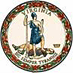 DATE:	August 28, 2020TO: 	Division SuperintendentsFROM: 	James F. Lane, Ed.D., Superintendent of Public InstructionSUBJECT: 	Local Interagency Agreement for Responding to Reports of Child Abuse and NeglectThe purpose of this memo is to share the revised model local interagency agreement between school divisions and local departments of social services for coordinating the response to reports of child abuse and neglect (refer to the model agreement on the Child Abuse and Neglect webpage). The model agreement has been updated to reflect legislative changes to § 63.2-1506.1 of the Code of Virginia.Additionally, House Bill 683 (2014) requires school divisions to report to the Board of Education the status of these interagency agreements. Beginning with the 2020-2021 school year, the status of the agreement between the school division and the local department of services is collected through the Educational Registry Application (ERA) with a field located on the Division/Details page.For questions related to ERA, please contact Melanie Lore, Education Data Specialist, Office of Data Services, by email at Melanie.Lore@doe.virginia.gov, or by telephone at (804) 225-3918 For questions related to the model local interagency agreement, please contact Quyen Duong, Student Services Specialist, Office of Student Services, by email at Quyen.Duong@doe.virginia.gov, or by telephone at (804) 786-0720.JFL/QTD/rge